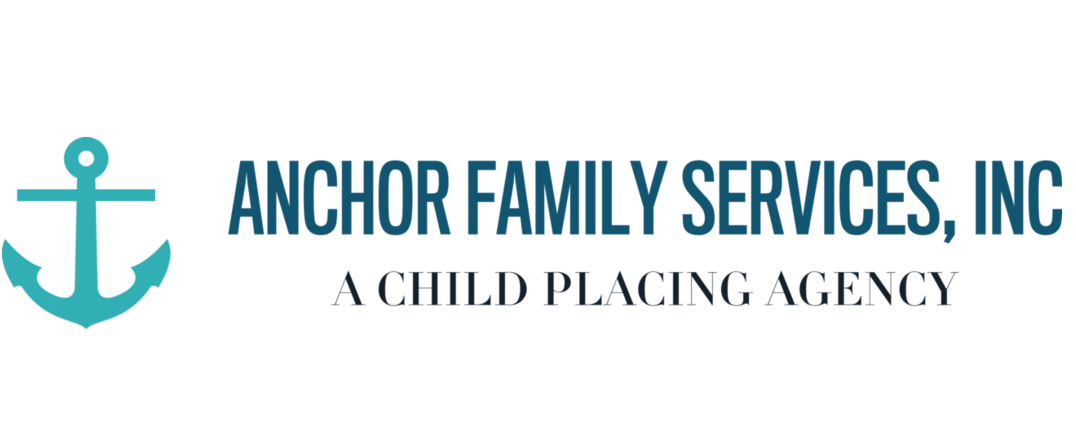 Personal Reference FormThis form needs to be sent by the person completing it and not the applicant(s). Please know that all the following information is kept confidential. The personal reference form needs to be filled out by one relative of the applicant(s) not living in the home and two non-relatives of the applicant(s). Feel free to type the form, but please print out and sign the document.  From:         Regarding:      _Email:          Phone:      In what capacity do you know the applicant(s)?       For how long?      Have you ever seen the applicant(s) interact with children?  Yes  NoIf yes, in what capacity?      What was your observations?      Have you ever seen the applicant(s) discipline a child?  Yes  NoIf yes, what was their method of discipline?      What were your observations?     What characteristics do you think the applicant(s) will bring to fostering/adopting?What do you think will be the most challenging for the applicant(s) in fostering/adopting?Have you ever seen the applicant(s) in a stressful situation?  Yes  NoIf yes, what was your observations and how did they handle it?      To your knowledge has the applicant ever had a drinking or drug problem?  Yes  NoWould you entrust the applicant(s) to supervise your child?  Yes  NoPlease explain your answer:      Would you feel comfortable having the applicant(s) serve as a foster/adoptive parent to a child?  Yes  No Please explain your answer:       Is there anything else we need to know to help us determine the applicant(s) serving as a foster/adoptive parent?     If you need any additional space to provide further information, please use the back of this form or attach an additional page. I certify that the above information is true and correct to the best of my knowledge.  _______________________________________			________________	Signature 									Date